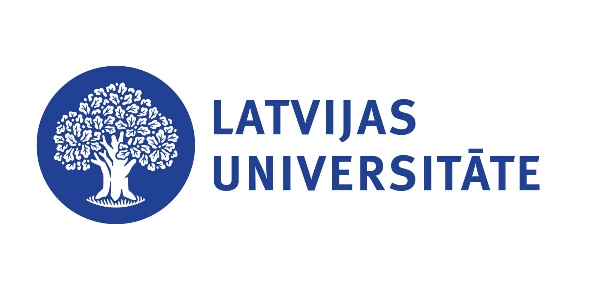 Latvijas Universitātes aktīvās atpūtas pasākuma „Auto foto orientēšanās 2020”NOLIKUMSMērķi un uzdevumi Veicināt saturīgu brīvā laika pavadīšanu Latvijas Universitātes studentu un darbinieku vidū. Veicināt Latvijas tūrismu. Dot iespēju pasākuma dalībniekiem iepazīt Latvijas kultūrvēsturiskus objektus interesantā un aizraujošā veidā.Vieta un laiks Pasākums norisināsies 5. septembrī.  Pasākuma sākums plkst. 10:00 LU Zinātņu mājas autostāvvietā, Jelgavas ielā 3, Rīgā.Sacensību vadība Pasākumu organizē Latvijas Universitātes Sporta centrs(LU SC), sadarbībā ar biedrību “Latvijas Universitātes sports”.Dalībnieki un pieteikšanās Piedalīties var ikviens interesents. Pieteikties pasākumam var aizpildot elektronisko pieteikuma anketu līdz 2020. gada 3. septembra plkst. 23.59. Vienā pieteikumā var pieteikt vienu komandu (komandā 2-5 dalībnieki), kuras visi dalībnieki pārvietojas ar vienu transportlīdzekli. Pasākuma maksa:Komandām ar vismaz vienu Latvijas Universitātes studentu vai darbinieku sastāvā dalība ir bez maksasPārējiem interesentiem dalība ir 20 eiro par komandu;Maksa par dalību ir jāveic līdz 2020. gada 4. septembra plkst. 13.59;Informācija par dalības maksas veikšanu tiks nosūtīta uz komandas kapteiņa e-pastu pēc komandas pieteikšanas.Pasākuma norise Pasākums sākas Latvijas Universitātes Zinātņu mājas autostāvvietā, Jelgavas ielā 3, Rīgā.  Reģistrācija katrai komandai ir jāveic ne vēlāk kā 15 minūtes pirms sava starta. Reģistrācijā katrai komandai tiek izsniegtas auto foto orientēšanās kartes, meklējamo objektu fotogrāfijas un veicamo uzdevumu aprakstu. Komandām tiek “doti starti”, starp komandām ievērojot konkrētu laika intervālu. Dalībnieku secība startā tiek noteikta pēc pieteikšanās secības un tā tiks izsūtīta katram dalībniekam pēc pieteikšanās termiņa beigām. Pirmajai komandai starts tiek dots plkst. 10.10.  Katrai komandai maksimālā laika limits, ko pavadīt, veicot orientēšanos, ir 9 stundas.  Komandai, atrodot kādu no meklējamajiem punktiem vai izpildot kādu no norādītajiem uzdevumiem, uzņemtie foto vai video(uzdevumu gadījumos) ir jāpievieno google diskā, kura saite tiks norādīta uzdevumu lapā. Uzņemtie foto vai video ir jāpievieno google diskā ne vēlāk kā pusstundu pēc laika limita beigām. Par katru nokavēto minūti, komandai tiek noņemts viens punkts. Šī noteikuma dēļ, uz katru komandu ir jābūt vismaz viens mobilais telefons ar interneta pieslēgumu.dalībnieku transportlīdzekļi Sacensībās var piedalīties ar jebkuras markas un modeļa transportlīdzekli, kas atbilst CSN un to drīkst vadīt ar A vai B kategorijas vadītāja apliecību. Par automobiļa tehnisko stāvokli sacensību laikā atbild automobiļa vadītājs. Transportlīdzeklim ir jābūt derīgam CSDD tehniskās apskates dokumentam.  Transportlīdzeklim jābūt nokomplektētam atbilstoši CSN prasībām (aptieciņa, avārijas apstāšanās zīme, ugunsdzēšamais aparāts, atstarojošā veste). Dalībniekam jābūt spējīgam salikt un uzstādīt uz ceļa avārijas apstāšanās zīmi / uzrādīt aptieciņu / ugunsdzēšamo aparātu / atstarojošo vesti.  Dalībnieku automobiļa odometram ir jābūt darba kārtībā. Ja odometrs nedarbojas, tad vairāku vienādu punktu gadījumā, komanda bez odometra ieņems zemāku vietu. Ja dalībnieka auto odometrs rāda jūdzes, tas jānorāda sacensību dienā – reģistrācijā.rezultātu noteikšana Pasākuma laikā jāievēro Latvijas Republikas CSN un šī Nolikuma prasības. Sacensību dalībniekiem ir jāievēro sacensību tiesnešu un policijas darbinieku likumīgās prasības, kā arī valstī noteiktos ierobežojumus saistībā ar COVID-19. Komandas kopējo rezultātu nosaka, summējot punktus par atrastiem kontrolpunktiem un precīzi izpildītiem uzdevumiem. Netiek ieskaitīti kontrolpunkti, kuri ir nofotografēti no automobiļa salona, kā arī tie, kas uzņemti pirms starta vai pēc finiša laika. Vienādu punktu gadījumā par labāku tiks uzskatīta tā komanda, kas būs veikusi īsāku maršrutu pēc automobiļa odometra. Ja kāda no vienādu punktu guvušajām komandām ir pieļāvusi CSN/ātruma pārkāpumu vai arī nedarbojas auto odometrs, tā automātiski nonāk zemākā vietā. Par ātruma pārkāpumiem paredzēti šādi sodi:Pirmais pārkāpums – mīnus 10 soda punkti;Otrais pārkāpums – mīnus 20 soda punkti;Trešais pārkāpums – diskvalifikācija. "Ātruma pārkāpumu” nosaka pēc fotogrāfiju uzņemšanas laikiem no viena kontrolpunkta līdz nākamajam (pa taisni uz kartes). Par ātruma pārkāpumu tiek uzskatīts ātrums, kas pa taisni ir lielāks par 60km/h.Apbalvošana Rezultāti tiek paziņoti LU Sporta mājaslapā un facebook lapā līdz 2020. gada 7. septembra plkst. 14.00.Trīs komandas ar lielāko sakrāto punktu skaitu tiks apbalvotas ar balvām no Latvijas Universitātes un pasākuma atbalstītājiem.  Komanda ar vislielāko punktu skaitu tiks apbalvota ar kausu. Balvas katrai komandai tiks pasniegtas individuāli.Aktuālākos jaunumus par pasākumu var uzzināt: www.facebook.com/sportsLU/